Anglický jazyk, 4. třída, 28.3.2020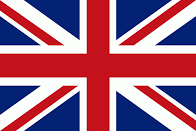 Milí Čtvrťáci, určitě se Vám stýská po angličtině a tak jsem pro Vás připravila úkoly na každý den, kdy máte mít angličtinu  Úkol si pište na papír, papíry s úkoly si zakládejte do sešitu z angličtiny. Po návratu do školy se na úkoly společně podíváme a zkontrolujeme si je  Úkol na pondělí:Přiřaď správně k sobě anglická a česká slova:Jug					rohlíkApple					motýlForest				džusMushroom				důmTable					pomerančPear					konvičkaSquirrel				koláčJuice					hrnekRoll					jablkoOrange				houbaHouse				stůlCake					lesStrawberry				barvaButterfly				veverkaMug					kytkaFlower				hruškaColour				jahodaÚkol na středu: OPAKOVÁNÍ ČÍSELOtevřete si na internetu stránku: (stránku si otevřete tak, že se nastavíte kurzorem na tu červenou adresu, zmáčknete na klávesnici tlačítko Ctrl a zároveň kliknete myší.https://skolakov.eu/anglicky-jazyk/3-trida/numbers/phone/exercises.htmlJe to opakování čísel – POSLECH, paní vám bude říkat čísla a vy musíte kliknout na číslo, které řeklahttps://skolakov.eu/anglicky-jazyk/3-trida/numbers/choice/exercises.htmlTady se vám zobrazí číslo a k němu 4 možnosti, vy máte vybrat tu správnou možnost---------------------------------------------------------------------------------------------------------Úkol na pátek:Přelož větu:To je pomeranč.  ……………………………………………………………………………Ja mám jablko. ……………………………………………………………………………..Mám ráda jablkový koláč. ………………………………………………………………Líbí se mi letadla. …………………………………………………………………………….Dej mi prosím rohlík. …………………………………………………………………………..Děkuji. ……………………………………………..Doplň there is – tam je, nebo there are – tam jsouTam je dům. ………………………………………a house.Tam je les. ……………………………………………a forest.Tam jsou kočky. …………………………………….cats.Tam jsou kytky. ………………………………………. flowers.Přeji hodně zdaru při práci  Nezapomínejte pracovat se slovníčkem.					                             Your teacher: Mrs Havlíková